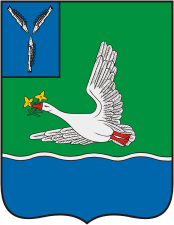 КОНТРОЛЬНО-СЧЕТНАЯ КОМИССИЯМАРКСОВСКОГО МУНИЦИПАЛЬНОГО РАЙОНАСАРАТОВСКОЙ ОБЛАСТИ413090, Саратовская обл., г. Маркс, пр. Ленина, д. 18,тел.: (84567) 5-53-87, 5-16-69, факс: (84567) 5-11-72, e-mail: ksk-mmr@mail.ruот 03 марта 2021  года  № 26                                                          Председателю Собрания                                                                                                       Марксовского муниципального района                                                                                                       Н.А.КосаревуОтчето результатах проверки  соблюдения законодательства РФ ФЗ № 44 от 05.04.2013 г. «О контрактной системе в сфере закупок товаров, работ, услуг для обеспечения государственных и муниципальных нужд»администрации Приволжского муниципального  образования Марксовского муниципального района Саратовской области.                                                                                                                                                     В соответствии с Положением о Контрольно-счетной комиссии Марксовского муниципального района, руководствуясь Уставом Марксовского муниципального района, председателем контрольно-счетной комиссии ММР Михеевой Т.Н., заместителем председателя контрольно – счетной комиссии ММР Марютиной М.В. проведена проверка соблюдения законодательства Российской Федерации ФЗ - № 44 от 05.04.2013 г. «О контрактной системе в сфере закупок товаров, услуг для обеспечения государственных и муниципальных нужд» и иных нормативных правовых актов о контрактной системе администрации Приволжского МО за период с 01.01.2020 г. по 01.12.2020 г. Цель проведения проверки:Предупреждение и выявление нарушений законодательства Российской Федерации и иных нормативных правовых актов о контрактной системе в сфере закупок, товаров, работ, услуг для обеспечения государственных и муниципальных нужд.   Юридический адрес:413064, Саратовская область, Марксовский район, село Приволжское, улица Дорожная, дом 1 АПроверкой установлено:Данные о субъекте контроля (согласно Устава): 1.Полное наименование: администрация Приволжского муниципального образования Марксовского муниципального района Саратовской области 2.Сокращенное наименование: администрация Приволжского МО ИНН/КПП- 6443013377/ 6443010013. Бюджет: код бюджета – 60030322, Бюджет Приволжского муниципального образования Марксовского муниципального районаИдентификационный код заказчика – 3644301337764430100101, дата присвоения 10.11.2016 год.Администрация Приволжского МО выступает муниципальным заказчиком при размещении заказов на поставки товаров, выполнение работ, оказание услуг.Согласно части 2 статьи 38 Федерального закона от 05.04.2013 года № 44-ФЗ «О контрактной системе в сфере закупок товаров, работ, услуг для обеспечения государственных и муниципальных нужд»  в случае, если совокупный годовой объем закупок заказчика не превышает сто миллионов рублей и у заказчика отсутствует контрактная служба, заказчик назначает должностное лицо, ответственное за осуществление закупки или нескольких закупок, включая исполнение каждого контракта – контрактного управляющего.В соответствии с частью 6 статьи 38 Закона № 44-ФЗ контрактный управляющий Титова Ксения Александровна в 2020 году получила диплом о профессиональной переподготовке по дополнительной профессиональной программе «Правовое регулирование, практика осуществления, экспертиза результатов и контроль в системе государственных, муниципальных и корпоративных закупок» в ООО «Межрегиональный институт дополнительного образования» в объеме 260 часов, что подтверждается дипломом с регистрационным номером 20002/14-д, удостоверение 642410573523 от 27.03.2020 года.Распоряжением администрации Приволжского МО от 13.06.2018 № 62 «О возложении обязанностей контрактного управляющего» возложены на Титову Ксению Александровну. Единая комиссия по осуществлению закупок состоит из пяти человек, что соответствует ч.3 ст. 39  Закона № 44-ФЗ.  Состав комиссии с 01.01.2020 года: Председатель - Мазанова О. А.Заместитель председателя – Солдатова В. В.Секретарь комиссии  - Кувшинова Т. И.Члены комиссии: Сыса О. Я., Москвина И. И.Состав комиссии с 01.06.2020 года: Председатель – Черепнина Т. А.Заместитель председателя – Сыса О. Я.Секретарь комиссии  - Солдатова В. В.Члены комиссии: Хмельков А. Е., Москвина И.И.Администрацией Приволжского МО за проверяемый период с 01.01.2020 г. по 01.12.2020 года на официальном сайте Российской Федерации в сети Интернет www.zakupki.gov.ru заключено и размещено 1 муниципальный контракт на сумму 3 040 302,00 рублей.По итогам электронного аукциона заключен 1 муниципальный контракт на сумму 3 040 302,00 рублей.По муниципальному контракту №01603000526200000510001 от 25.05.2020 г. заключен с поставщиком ООО «Автодор» на ремонт асфальтобетонного покрытия проезжей части улиц Приволжского  муниципального района Марксовского муниципального района Саратовской области в 2020 году (для субъектов малого предпринимательства, социально ориентированных некоммерческих организаций) на сумму 3 040 302,00 рублей.Информация о заключенном контракте (его изменении) подана с нарушением сроков – 17.08.2020 г. - содержит признаки административного правонарушения, предусмотренного частью 2 статьи 7.31 КоАП.По состоянию на 11.01.2021 года оплата по контракту в единой информационной системе www.zakupki.gov.ru составляет 3 040 302,00 рублей последнее платежное поручение № 5247 от 25.08.2020 г., исполнение прекращено.Информация об исполнении (о расторжении) подана в срок 02.09.2020 г. Администрацией Приволжского муниципального образования Марксовского муниципального района Саратовской области письмом от 25.01.2021 г. №18 сообщает, что муниципальные контракты (прямые договора) осуществляются на основании ч.1, п. 4 (до 600, тыс. руб. и не превышает 2 млн. рублей). Согласно Письма Минэкономразвития России от 07.04.2017 № Д28и-1618 "О закупках сельскими поселениями у единственного поставщика (подрядчика, исполнителя) на сумму до 600 тыс. руб.") указанные ограничения годового объема закупок, которые заказчик вправе осуществить на основании настоящего пункта, не применяются в отношении закупок, осуществляемых заказчиками для обеспечения муниципальных нужд сельских поселений.Таким образом, сельские поселения вправе осуществлять закупки у единственного поставщика (подрядчика, исполнителя) на сумму, не превышающую шестьсот тысяч рублей по одному контракту, без ограничений, касающихся годового объема таких закупок.Выявлено следующее:Администрацией Приволжского МО заключены следующие договора:- договор купли - продажи №1/1016 от 24.03.2020 г. на заправку картриджа с ИП Гостевым Д. М. на сумму 7 760,00 рублей.- договор купли - продажи №1/1233 от 14.10.2020 г. на приобретение самоходной газонокосилки бензиновой с ИП Гостевым Д. М. на сумму 22 060,00 рублей.- договор купли - продажи №1/1272 от 25.11.2020 г. на приобретение сплит-системы с ИП Гостевым Д. М. на сумму 19 600,00 рублей.Специалистом по закупкам администрации Приволжского МО нарушены требования п.5 ч.1 ст. 93 ФЗ № 44, выбран не верный способ определения поставщика, что содержит признаки административного правонарушения, предусмотренного частью 1 статьи 7.29 КоАП РФ. Специалисту по закупкам рекомендовано заключить протокол разногласий к договорам и в преамбуле договоров считать п.4 ч.1 ст.93.В ходе проверки, в контрольно-счетную комиссию ММР представлены 69 договор на общую сумму 5 528 591,22 рублей заключенных с единственным поставщиком на основании п.1, п.4, п.5, п.29 ч.1 ст.93 Закона № 44-ФЗ за проверяемый период с 01.01.2020 по 30.11.2020 г.:- 11 договоров на обустройство зоны отдыха в с. Павловка на общую сумму 1 839 029,53 рублей;- 1 договор на ГСМ на сумму 196 370,85 рублей;- 6 договоров на оказание коммунальных услуг (услуги связи, энергоснабжение) на общую сумму 1 197 315,85 рублей;- 2 договора на ремонт водонапорной башни на общую сумму 260 811,75 рублей;- 3 договора на ремонт глубинного насоса на общую сумму 51 000,00 рублей;- 7 договоров на выпуск КЭП на общую сумму 24 550,00 рублей;- 7 договоров на приобретение хозтоваров на общую сумму 227 961,00 рублей;- 2 договора на приобретение канцтоваров на общую сумму 13 130,00 рублей;- 2 договора на услуги по разработке документации на общую сумму 373 000,00 рублей;- 2 договора на экспертизу сметной документации на общую сумму 36 000,00 рублей;- 5 договоров на приобретение основных средств на общую сумму 207 130,00 рублей;- 21 договор для нужд Приволжского МО на общую сумму 1 102 292,24 рублей;Администрацией Приволжского МО заключено 4 договора на оказание услуг по передаче электрической энергии до точек поставки потребителя с поставщиком ПАО «Саратовэнерго»:Договор энергоснабжения (муниципальный контракт) № 64090140000012 от 15.05.2020 г. на сумму 390 000,00 рублей;Договор энергоснабжения (муниципальный контракт) № 64090140000012 от 09.01.2020 г. на сумму 299 000,00 рублей;Договор энергоснабжения (муниципальный контракт) № 64090140001762 от 09.01.2020 г. на сумму 310 000,00 рублей;Договор энергоснабжения (муниципальный контракт) № 64090140000322 от 09.01.2020 г. на сумму 100 000,00 рублей.Согласно, ФЗ № 44, данные договора (муниципальные контракты) заключаются на основании п.29 ч.1 ст.93, следовательно, заказчик размещает данные договора в реестре закупок (ч.1 ст. 103 ФЗ-№ 44), вышеуказанные договора, предоставленные к проверке в единой информационной системе www.zakupki.gov.ru не размещены. В реестр контрактов не включается информация о контрактах, заключенных в соответствии с п.4 п.5, п.23, п.42, п.44, п.45, п.46 (в части контрактов, заключаемых с физическими лицами) и п.52 ч.1 ст.93 ФЗ-№ 44, содержит признаки административного правонарушения, предусмотренного частью 2 статьи 7.31 КоАП, содержит признаки административного правонарушения, предусмотренного частью 1 статьи 7.29 КоАП РФ.Договор №4/2 от 30.04.2020 г. заключен с поставщиком ИП Марченко С. В. на поставку металлической бытовки (с установкой) на сумму 94 000,00 рублей.По состоянию на 11.01.2021 года оплата по договору, по данным реестра платежных поручений администрации Приволжского МО составляет – 94 000,00 рублей, платежное поручение № 235 от 25.06.2020 г. на перечисление аванса в размере 30%, и платежное поручение № 287 от 30.08.2020 г. на перечисление окончательного расчета в размере 70%.Выявлено не исполнение заказчиком обязательств:- согласно пункту 4.4 вышеуказанного договора, где оговаривается, что предоплата в размере 30% в сумме 28 200,00 рублей, окончательный расчет в размере 70%  в сумме 65 800,00 рублей в течении 10 дней со дня поставки товара. Товарная накладная №8 от 25.06.2020 г.  Нарушение должностным лицом заказчика срока и порядка оплаты товаров (работ, услуг) при осуществлении закупок для обеспечения государственных и муниципальных нужд, в том числе неисполнение обязанности по обеспечению авансирования, предусмотренного государственным или муниципальным контрактом, предусматривает признаки административного правонарушения ч. 1, ст. 7.32.5 КоАП.Договор №35/20/СГ от 01.06.2020 г. заключен с поставщиком ООО «Солнечный город» на поставку детского игрового комплекса «Шахматы» на сумму 298 530,00 рублей.По состоянию на 11.01.2021 года оплата по договору, по данным реестра платежных поручений администрации Приволжского МО составляет – 298 530,00 рублей, платежное поручение № 185 от 09.06.2020 г. на перечисление аванса в размере 30%, и платежное поручение № 340 от 01.09.2020 г. на перечисление окончательного расчета в размере 70%.Выявлено не исполнение заказчиком обязательств:- согласно пункту 2.2 вышеуказанного договора, где оговаривается, что предоплата в размере 30% в сумме 89 559,00 рублей, пункт 2.3 окончательный расчет в размере 70%  в сумме 208 971,00 рублей в течении 30 дней с момента поставки товара. Товарная накладная №69 от 06.07.2020 г.  Нарушение должностным лицом заказчика срока и порядка оплаты товаров (работ, услуг) при осуществлении закупок для обеспечения государственных и муниципальных нужд, в том числе неисполнение обязанности по обеспечению авансирования, предусмотренного государственным или муниципальным контрактом, предусматривает признаки административного правонарушения ч. 1, ст. 7.32.5 КоАП.В ходе проведения проверки муниципальных контрактов (договоров) представленных к проверке, выявлены следующие замечания:В преамбуле договора (муниципального контракта) отсутствует пункт статьи 93 на основании которой были заключены договора:- договор 11883-УЦ 63/16 от 05.11.2020 г. ООО ИТ Цех Партнер на сумму 1 700,00 рублей;- договор 6266-УЦ 63/16 от 01.12.2020 г. ООО ИТ Цех Партнер на сумму 3 500,00 рублей;- договор 6266-УЦ 63/14 от 01.12.2020 г. ООО ИТ Цех Партнер на сумму 3 500,00 рублей;- договор 9138-УЦ 63/15 от 20.11.2020 г. ООО ИТ Цех Партнер на сумму 4 000,00 рублей;- договор 19 от 16.06.2020 г. ООО Энгельсторгсервис на сумму 298 000,00 рублей;- договор 6358-УЦ 63/14 от 23.09.2020 г. ООО ИТ Цех Партнер на сумму 5 400,00 рублей;- договор 33 от 12.05.2020 г. ИП Иголкин С.С. на сумму 10 130,00 рублей;- договор 9138-УЦ 63/15 от 09.01.2020 г. ООО ИТ Цех Партнер на сумму 7 000,00 рублей;- договор 6266-УЦ 63/14 от 09.01.2020 г. ООО ИТ Цех Партнер на сумму 3 150,00 рублей;- договор 11883-УЦ 63/16 от 09.01.2020 г. ООО ИТ Цех Партнер на сумму 1 700,00 рублей;- договор 64090140000012 от 15.05.2020 г. ПАО Саратовэнерго на сумму 390 000,00 рублей;- договор 64090140000012 от 09.01.2020 г. ПАО Саратовэнерго на сумму 299 000,00 рублей;- договор 64090140001762 от 09.01.2020 г. ПАО Саратовэнерго на сумму 310 000,00 рублей;- договор 64090140000322 от 09.01.2020 г. ПАО Саратовэнерго на сумму 100 000,00 рублей;- договор 36400105964 от 09.01.2020 г. ПАО Ростелеком на сумму 44 153,61 рублей;- договор 364000006411 от 09.01.2020 г. ПАО Ростелеком на сумму 54 162,24 рублей.Отсутствует обязательное условие ч. 2 ст. 34 ФЗ – 44, о том, что цена является твердой и определена на весь срок исполнения договора:- договор 1 от 09.01.2020 г. АО Племзавод Трудовой  на сумму 98 000,00 рублей;- договор 11883-УЦ 63/16 от 05.11.2020 г. ООО ИТ Цех Партнер на сумму 1 700,00 рублей;- договор 6266-УЦ 63/16 от 01.12.2020 г. ООО ИТ Цех Партнер на сумму 3 500,00 рублей;- договор 6266-УЦ 63/14 от 01.12.2020 г. ООО ИТ Цех Партнер на сумму 3 500,00 рублей;- договор 9138-УЦ 63/15 от 20.11.2020 г. ООО ИТ Цех Партнер на сумму 4 000,00 рублей;- договор 6358-УЦ 63/14 от 23.09.2020 г. ООО ИТ Цех Партнер на сумму 5 400,00 рублей;- договор 1/1185 от 01.09.2020 г. ИП Гостев Д. М. на сумму 1 120,00 рублей;- договор 4/2 от 30.04.2020 г. ИП Марченко С. В. на сумму 94 000,00 рублей;- договор 12-20 от 28.04.2020 г. ИП Аглиуллин В. Л. на сумму 63 520,00 рублей;- договор 4 от 06.07.2020 г.  ИП Замрыка Ю. А. на сумму 249 831,81 рублей;- договор 3 от 06.07.2020 г.  ИП Замрыка Ю. А. на сумму 299 331,56 рублей;- договор 100 от 03.08.2020 г.  ИП Серебряков К. Н. на сумму 9 000,00 рублей;- договор 33 от 12.05.2020 г.  ИП Иголкин С. С. на сумму 10 130,00 рублей;- договор 9138-УЦ 63/15 от 09.01.2020 г. ООО ИТ Цех Партнер на сумму 7 000,00 рублей;- договор 6266-УЦ 63/14 от 09.01.2020 г. ООО ИТ Цех Партнер на сумму 3 150,00 рублей;- договор 11883-УЦ 63/16 от 09.01.2020 г. ООО ИТ Цех Партнер на сумму 1 700,00 рублей;- договор 8 от 13.02.2020 г.  ИП Романова Н. А. на сумму 7 000,00 рублей;- договор 2 от 14.01.2020 г.  ИП Замрыка Ю. А. на сумму 126 974,87 рублей;- договор 1 от 14.01.2020 г.  ИП Замрыка Ю. А. на сумму 212 811,75  рублей;- договор 1963-005039 от 09.01.2020 г. ПАО МРСК Волги на сумму 2 007,50 рублей;- договор 14 от 14.01.2020 г. ИП Гришин В. Г. на сумму 196 370,85 рублей.Ассигнования и лимиты бюджетных обязательств.Согласно утвержденных плановых назначений на 2020 год в Приволжском МО утверждено ассигнований в сумме 7 082,4  тыс. рублей. В соответствии с планом – графика на 2020 год предусмотрено денежных средств на осуществление закупок – 7 572,3 тыс. рублей. Заключено гражданско – правовых договоров на закупки товаров, работ, услуг для государственных нужд в 2020 году на сумму 8 568,9 тыс.рублей.Направление средств на финансирование закупок для муниципальных нужд за проверяемый период 2020 года представлено в таблице № 1:Таблица №1В соответствии с предоставленными сведениями для формирования лимитов бюджетных обязательств и кассового плана в части расходов бюджета муниципального района (за исключением средств от приносящей доход деятельности) на 2020 год.по статье 223 коммунальные  услуги – первоначальные лимиты бюджетных обязательств составили 753,4 тыс. руб., заключенные договора по данной статье составили 1 099,0 тыс. руб., к концу года (в декабре) лимиты бюджетных обязательств по данной статье составили 1 001,9 тыс. руб., что приводит к превышению выделенного лимита бюджетного обязательства на 97,1 тыс. руб.;по статье 225 работы, услуги по содержанию имущества – первоначальные лимиты бюджетных обязательств составили 4 884,0 тыс. руб., заключенные договора по данной статье составили 5 048,1 тыс. руб., к концу года (в декабре) лимиты бюджетных обязательств по данной статье составили 4 516,7 тыс. руб., что приводит к превышению выделенного лимита бюджетного обязательства на 531,4 тыс. руб.;по статье 344 увеличение стоимости строительных материалов – первоначальные лимиты бюджетных обязательств составили 0,0 тыс. руб., заключенные договора по данной статье составили 73,0 тыс. руб., к концу года (в декабре) лимиты бюджетных обязательств по данной статье составили 71,6 тыс. руб., что приводит к превышению выделенного лимита бюджетного обязательства на 1,4 тыс. руб..Дополнительных соглашений на расторжение договоров, заключенных по статьям КОСГУ, которые привели к превышению лимитов бюджетных обязательств в контрольно-счетную комиссию - не представлены.Превышение лимитов бюджетных обязательств (согласно ч.2 ст.72 БК РФ) по вышеназванным статьям содержит признаки административного правонарушения по ст. 15.15.10 КоАП.Наличие и содержание Плана - графика размещения заказов на поставки товаров, выполнение работ, оказание услуг для нужд заказчика.Планирование закупок в проверяемый период осуществлялось посредством формирования, утверждения с 2020 года – только плана-графика (ст.16 Закона). Статьей 17 Закона установлено, что план закупок формируется на срок, соответствующий сроку действия муниципального правового акта представительного органа муниципального образования о местном бюджете на очередной финансовый год и плановый период и утверждается заказчиком в течение 10 рабочих дней после доведения до государственного или муниципального заказчика объема прав в денежном выражении на принятие и (или) исполнение обязательств в соответствии с бюджетным законодательством Российской Федерации. План закупок размещается в ЕИС в течение 3-х рабочих дней со дня утверждения или изменения такого плана.Постановлением Правительства Российской Федерации от 21.11.2013 №1043 «О требованиях к формированию, утверждению и ведению планов закупок товаров, работ, услуг для обеспечения нужд субъекта Российской Федерации и муниципальных нужд, а также требованиях к форме планов закупок товаров, работ, услуг» утверждены:требования к плану закупок;требования к форме планов закупок.План-график на 2020 год составляется по утвержденной форме в срок (24.12.2019 г.), установленный ч.6 ст.16 Закона (в течение 10 рабочих дней после утверждения и доведения лимитов бюджетных обязательств, Решение Совета Приволжского муниципального образования Марксовского муниципального района Саратовской области от 18.12.2019 г. №20/46 «О бюджете Приволжского МО на 2020 год»).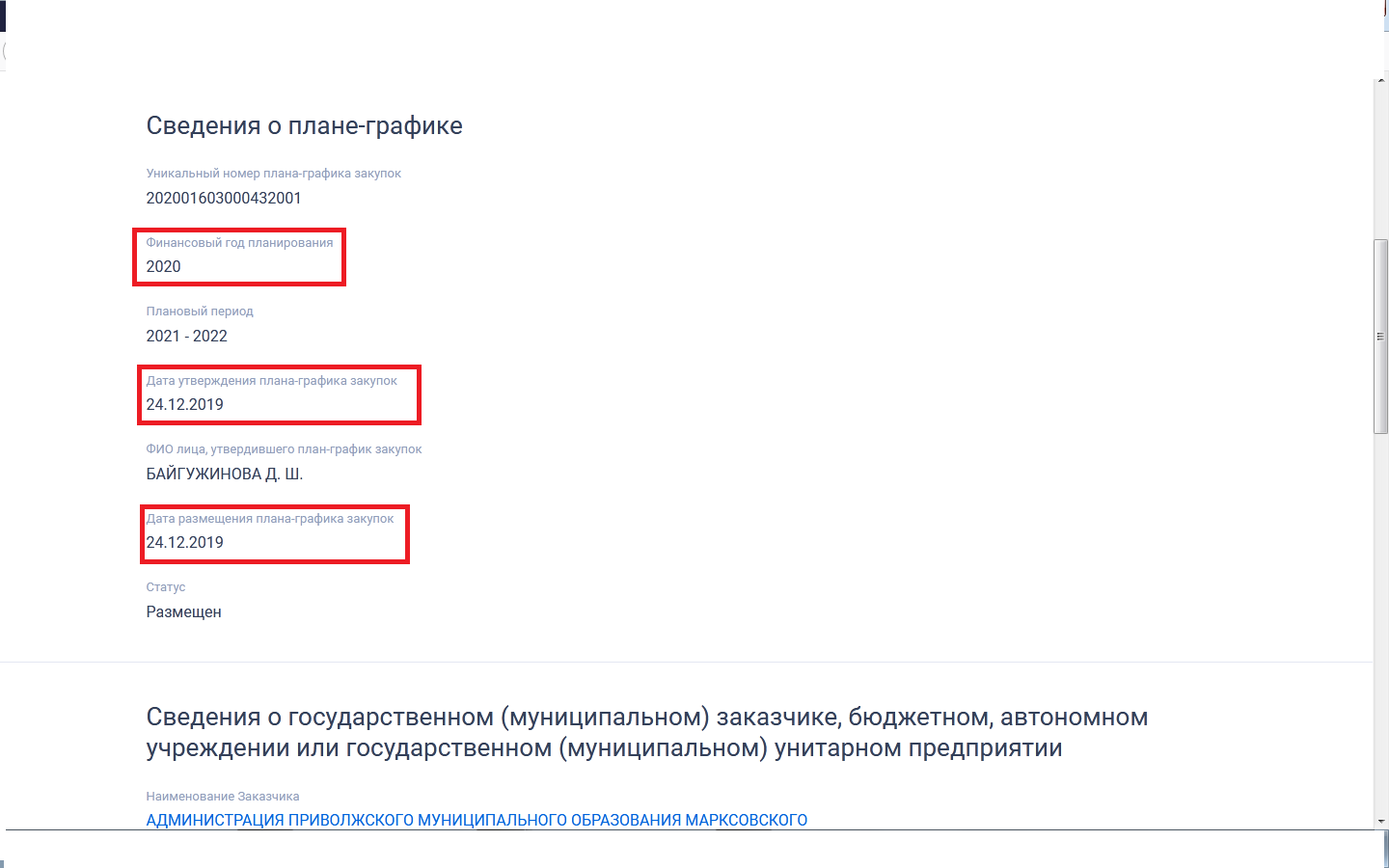 Перечень информации, которая должна быть включена в план-график в отношении каждой закупки, содержится в ч.2 ст. 16 Закона.Постановлением Правительства Российской Федерации от 30.09.2019 №1279 «Об установлении порядка формирования, утверждения планов-графиков закупок, внесения изменений в такие планы-графики, размещения планов-графиков закупок в единой информационной системе в сфере закупок, особенностей включения информации в такие планы-графики и требований к форме планов-графиков закупок и о признании утратившими силу отдельных решений Правительства Российской Федерации» утверждено Положение о порядке формирования, утверждения планов-графиков закупок, внесения изменений в такие планы-графики, размещения планов-графиков закупок в единой информационной системе в сфере закупок, об особенностях включения информации в такие планы-графики и о требованиях к форме планов-графиков закупок (далее - Положение).В соответствии с ч.5 ст.16 Закона план-график формируется на срок, соответствующий сроку действия муниципального правового акта представительного органа муниципального образования о местном бюджете и в план-график включается информация о закупках, осуществление которых планируется по истечении планового периода.Проверка соответствия планов-графиков Учреждения осуществленным закупкам.При проведении проверки установлено соответствие информации, указанной в Планах - графиках размещения заказов на поставку товаров, выполнение работ, оказание услуг для обеспечения муниципальных нужд администрации Приволжского МО в 2020 году, осуществленным закупкам.Отчет об осуществлении закупок товаров, работ, услуг для обеспечения муниципальных нужд.В соответствии с ч.1 ст.30 Закона заказчик обязан осуществлять закупки у субъектов малого предпринимательства, социально ориентированных некоммерческих организаций (далее – закупки у СМП и СОНО) в объеме не менее чем 15% рассчитанного СГОЗ путем проведения конкурентных процедур. Согласно п.3 ч.1.1. ст.30 Закона, при определении объема закупок у СМП и СОНО в расчет СГОЗ не включаются закупки у единственного поставщика (подрядчика, исполнителя) в соответствии с ч.1 ст.93 Закона (за исключением закупок, которые осуществлены в соответствии с п.п.25 - 25.3 ч.1 ст.93 Закона). На основании данных отчета об осуществлении закупок товаров, работ и услуг для обеспечения государственных (муниципальных) нужд Саратовской области по администрации Приволжского МО на 2020 год совокупный объем закупок в 2020 году составил 8 561,0 тыс. рублей, общая стоимость заключенных контрактов за 2020 года составила 8 561,0 тыс. рублей. Однако, согласно, проверенных муниципальных контрактов (представленных к проверке) выявлено заключенных муниципальных контрактов по состоянию на декабрь 2020 года на общую сумму 8 568,9 тыс. рублей, лимиты бюджетных обязательств составили 8 587,8 тыс. рублей. В 2019 году закупки у субъектов малого предпринимательства проводились и составили 2 487,0 тыс. рублей, что составило 33,87% от совокупного годового объема закупок, рассчитанный за вычетом закупок, предусмотренные частью 1.1 ст. 30 – 7 342,0 тыс. рублей. В соответствии с ч.4 ст.30 Закона заказчик по итогам года обязан составить отчет об объеме закупок у СМП и СОНО и разместить его в ЕИС до 1 апреля года, следующего за отчетным годом. Заказчиком отчет за 2019 год размещен в ЕИС без нарушения сроков 30.03.2020 г. За 2020 год фактический объем закупок у единственного поставщика (подрядчика, исполнителя) в соответствии со ст.93 Закона составил 5 528,6 тыс. руб., в том числе закупок, осуществленных по договорам, заключенным на основании:  п.4 (на сумму, не превышающую 600 тыс. руб.) – 5 479,2 тыс. руб. (согласно Закону - не более 2 млн. руб.);п.5 – 49,4 тыс. рублей. - закупки путем проведения запроса котировок в 2020 году не проводились;- закупки путем электронного аукциона за 2020 год составили 3 040,0 тыс. рублей.Вывод по проверке:1. По муниципальному контракту №01603000526200000510001 от 25.05.2020 г. заключен с поставщиком ООО «Автодор» на ремонт асфальтобетонного покрытия проезжей части улиц Приволжского  муниципального района Марксовского муниципального района Саратовской области в 2020 году (для субъектов малого предпринимательства, социально ориентированных некоммерческих организаций) на сумму 3 040 302,00 рублей.Информация о заключенном контракте (его изменении) подана с нарушением сроков – 17.08.2020 г. - содержит признаки административного правонарушения, предусмотренного частью 2 статьи 7.31 КоАП.По состоянию на 11.01.2021 года оплата по контракту в единой информационной системе www.zakupki.gov.ru составляет 3 040 302,00 рублей последнее платежное поручение №5247 от 25.08.2020 г. исполнение прекращено.Информация об исполнении (о расторжении) подана в срок 02.09.2020 г. 2. Администрацией Приволжского МО заключены следующие договора:- договор купли - продажи №1/1016 от 24.03.2020 г. на заправку картриджа с ИП Гостевым Д. М. на сумму 7 760,00 рублей.- договор купли - продажи №1/1233 от 14.10.2020 г. на приобретение самоходной газонокосилки бензиновой с ИП Гостевым Д. М. на сумму 22 060,00 рублей.- договор купли - продажи №1/1272 от 25.11.2020 г. на приобретение сплит-системы с ИП Гостевым Д. М. на сумму 19 600,00 рублей.Специалистом по закупкам администрации Приволжского МО нарушены требования п.5 ч.1 ст. 93 ФЗ № 44, выбран не верный способ определения поставщика, что содержит признаки административного правонарушения, предусмотренного частью 1 статьи 7.29 КоАП РФ. Специалисту по закупкам рекомендовано заключить протокол разногласий к договорам и в преамбуле договоров считать п.4 ч.1 ст.93.3. В ходе проверки, в контрольно-счетную комиссию ММР представлены 69 договор на общую сумму 5 528 591,22 рублей заключенных с единственным поставщиком на основании п.1, п.4, п.5, п.29 ч.1 ст.93 Закона № 44-ФЗ за проверяемый период с 01.01.2020 по 30.11.2020 г.4. Администрацией Приволжского МО заключено 4 договора на оказание услуг по передаче электрической энергии до точек поставки потребителя с поставщиком ПАО «Саратовэнерго»:1)Договор энергоснабжения (муниципальный контракт) № 64090140000012 от 15.05.2020 г. на сумму 390 000,00 рублей;2)Договор энергоснабжения (муниципальный контракт) № 64090140000012 от 09.01.2020 г. на сумму 299 000,00 рублей;3)Договор энергоснабжения (муниципальный контракт) № 64090140001762 от 09.01.2020 г. на сумму 310 000,00 рублей;4)Договор энергоснабжения (муниципальный контракт) № 64090140000322 от 09.01.2020 г. на сумму 100 000,00 рублей.Согласно, ФЗ № 44, данные договора (муниципальные контракты) заключаются на основании п.29 ч.1 ст.93, следовательно, заказчик размещает данные договора в реестре закупок (ч.1 ст. 103 ФЗ-№ 44). В реестр контрактов не включается информация о контрактах, заключенных в соответствии с п.4 п.5, п.23, п.42, п.44, п.45, п.46 (в части контрактов, заключаемых с физическими лицами) и п.52 ч.1 ст.93 ФЗ-№ 44, содержит признаки административного правонарушения, предусмотренного частью 2 статьи 7.31 КоАП, содержит признаки административного правонарушения, предусмотренного частью 1 статьи 7.29 КоАП РФ.5. В соответствии с предоставленными сведениями для формирования лимитов бюджетных обязательств и кассового плана в части расходов бюджета муниципального района (за исключением средств от приносящей доход деятельности) на 2020 год.по статье 223 коммунальные  услуги – первоначальные лимиты бюджетных обязательств составили 753,4 тыс. руб., заключенные договора по данной статье составили 1 099,0 тыс. руб., к концу года (в декабре) лимиты бюджетных обязательств по данной статье составили 1 001,9 тыс. руб., что приводит к превышению выделенного лимита бюджетного обязательства на 97,1 тыс. руб.;по статье 225 работы, услуги по содержанию имущества – первоначальные лимиты бюджетных обязательств составили 4 884,0 тыс. руб., заключенные договора по данной статье составили 5 048,1 тыс. руб., к концу года (в декабре) лимиты бюджетных обязательств по данной статье составили 4 516,7 тыс. руб., что приводит к превышению выделенного лимита бюджетного обязательства на 531,4 тыс. руб.;по статье 344 увеличение стоимости строительных материалов – первоначальные лимиты бюджетных обязательств составили 0,0 тыс. руб., заключенные договора по данной статье составили 73,0 тыс. руб., к концу года (в декабре) лимиты бюджетных обязательств по данной статье составили 71,6 тыс. руб., что приводит к превышению выделенного лимита бюджетного обязательства на 1,4 тыс. руб..Дополнительных соглашений на расторжение договоров, заключенных по статьям КОСГУ, которые привели к превышению лимитов бюджетных обязательств в контрольно-счетную комиссию - не представлены.Превышение лимитов бюджетных обязательств (согласно ч.2 ст.72 БК РФ) по вышеназванным статьям содержит признаки административного правонарушения по ст. 15.15.10 КоАП.6. План-график на 2020 год составляется по утвержденной форме в срок (24.12.2019 г.), установленный ч.6 ст.16 Закона (в течение 10 рабочих дней после утверждения и доведения лимитов бюджетных обязательств, Решение Совета Приволжского муниципального образования Марксовского муниципального района Саратовской области от 18.12.2019 г. №20/46 «О бюджете Приволжского МО на 2020 год»).7. При проведении проверки установлено соответствие информации, указанной в Планах - графиках размещения заказов на поставку товаров, выполнение работ, оказание услуг для обеспечения муниципальных нужд администрации Приволжского МО в 2020 году, осуществленным закупкам.8. В 2019 году закупки у субъектов малого предпринимательства проводились и составили 2 487,0 тыс. рублей, что составило 33,87% от совокупного годового объема закупок, рассчитанный за вычетом закупок, предусмотренные частью 1.1 ст. 30 – 7 342,0 тыс. рублей. В соответствии с ч.4 ст.30 Закона заказчик по итогам года обязан составить отчет об объеме закупок у СМП и СОНО и разместить его в ЕИС до 1 апреля года, следующего за отчетным годом. Заказчиком отчет за 2019 год размещен в ЕИС без нарушения сроков 30.03.2020 г. 9. На основании данных отчета об осуществлении закупок товаров, работ и услуг для обеспечения государственных (муниципальных) нужд Саратовской области по администрации Приволжского МО на 2020 год совокупный объем закупок в 2020 году составил 8 561,0 тыс. рублей, общая стоимость заключенных контрактов за 2020 года составила 8 561,0 тыс. рублей. Однако, согласно, проверенных муниципальных контрактов (представленных к проверке) выявлено заключенных муниципальных контрактов по состоянию на декабрь 2020 года на общую сумму 8 568,9 тыс. рублей, лимиты бюджетных обязательств составили 8 587,8 тыс. рублей. 10. По договору №4/2 от 30.04.2020 г. заключен с поставщиком ИП Марченко С. В. на поставку металлической бытовки (с установкой) на сумму 94 000,00 рублей.По состоянию на 11.01.2021 года оплата по договору, по данным реестра платежных поручений администрации Приволжского МО составляет – 94 000,00 рублей, платежное поручение № 235 от 25.06.2020 г. на перечисление аванса в размере 30%, и платежное поручение № 287 от 30.08.2020 г. на перечисление окончательного расчета в размере 70%.Выявлено не исполнение заказчиком обязательств:- согласно пункту 4.4 вышеуказанного договора, где оговаривается, что предоплата в размере 30% в сумме 28 200,00 рублей, окончательный расчет в размере 70%  в сумме 65 800,00 рублей в течении 10 дней со дня поставки товара. Товарная накладная №8 от 25.06.2020 г.  Нарушение должностным лицом заказчика срока и порядка оплаты товаров (работ, услуг) при осуществлении закупок для обеспечения государственных и муниципальных нужд, в том числе неисполнение обязанности по обеспечению авансирования, предусмотренного государственным или муниципальным контрактом, предусматривает признаки административного правонарушения ч. 1, ст. 7.32.5 КоАП.11. Договор №35/20/СГ от 01.06.2020 г. заключен с поставщиком ООО «Солнечный город» на поставку детского игрового комплекса «Шахматы» на сумму 298 530,00 рублей.По состоянию на 11.01.2021 года оплата по договору, по данным реестра платежных поручений администрации Приволжского МО составляет – 298 530,00 рублей, платежное поручение № 185 от 09.06.2020 г. на перечисление аванса в размере 30%, и платежное поручение № 340 от 01.09.2020 г. на перечисление окончательного расчета в размере 70%.Выявлено не исполнение заказчиком обязательств:- согласно пункту 2.2 вышеуказанного договора, где оговаривается, что предоплата в размере 30% в сумме 89 559,00 рублей, пункт 2.3 окончательный расчет в размере 70%  в сумме 208 971,00 рублей в течении 30 дней с момента поставки товара. Товарная накладная №69 от 06.07.2020 г.  Нарушение должностным лицом заказчика срока и порядка оплаты товаров (работ, услуг) при осуществлении закупок для обеспечения государственных и муниципальных нужд, в том числе неисполнение обязанности по обеспечению авансирования, предусмотренного государственным или муниципальным контрактом, предусматривает признаки административного правонарушения ч. 1, ст. 7.32.5 КоАП.Председатель контрольно-счетной комиссии Марксовскогомуниципального района	                     __________________	              Т. Н. Михеева                  (должность)				        (подпись)			            (Ф.И.О.)Направление расходовУтверждено первоначальные  плановые назначения, тыс. руб.Утвержденные  плановые назначения на 31.12.2020г., тыс. руб.Заключено гражданско-правовых договоров, тыс. руб.221 Услуги связи132,0102,598,3223 Коммунальные услуги753,41 001,91 099,0225 Работы, услуги по содержанию имущества4 884,04 516,75 048,1226 Прочие работы, услуги805,51 060,7761,1227 Страхование2,20,00,0228 Услуги, работы для целей капитальных вложений0,0258,0258,0310 Увеличение стоимости основных средств105,01 184,4862,3343 Увеличение стоимости горюче-смазочных материалов200,0218,0196,4344 Увеличение стоимости строительных материалов0,071,673,0346 Увеличение стоимости прочих оборотных запасов (материалов)180,3167,1165,8349 Увеличение стоимости прочих материальных запасов однократного применения20,07,07,0ВСЕГО7 082,48 587,88 568,9